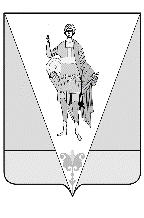 АДМИНИСТРАЦИЯ  ВЕРХНЕТОЕМСКОГО МУНИЦИПАЛЬНОГО ОКРУГАР А С П О Р Я Ж Е Н И Еот 04 мая 2022 года № 15/4рс. Верхняя ТоймаОб утверждении плана мероприятий  по обеспечению благоприятного инвестиционного климата на территории  Верхнетоемского муниципального округа на 2022 годВ целях повышения инвестиционной привлекательности Верхнетоемского муниципального округа:1.Утвердить прилагаемый план мероприятий по обеспечению благоприятного инвестиционного климата на территории Верхнетоемского муниципального округа на 2022 год.2. Заместителю главы администрации Верхнетоемского муниципального округа по инфраструктурному развитию обеспечить координацию работы по выполнению плана мероприятий по обеспечению благоприятного инвестиционного климата на территории Верхнетоемского муниципального округа на 2022 год.3. Настоящее распоряжение вступает в силу со дня его подписания.Глава Верхнетоемского муниципального округа		                                                                 С.В. Гуцало